Parent Friendly Lesson PlansWeekly Coding Plans for Student Success. These provide weekly goals for students and parents to make sure they are progressing forward, having fun and learning new skills. Optional but made to help parents. Level 10 - Showcase RookieWeekly Goals to progress : Project Points : Complete 2 - 6 projects and earn 2000 - 8000 project points Challenge Points : Complete 4 - 10 challenges and earn 2000 - 8000 challenge points Types of Components : Continue to work from English Description, you can use lower levels to help. Levels of Challenges : You should complete challenges that are Level 5, 6 or 7.Higher challenges may be difficult.  Complete a Showcase - This week focus on Completing a showcase and some projects. Examples of Showcases that are easier to complete. 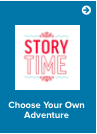 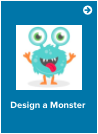 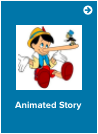 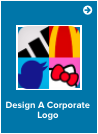 Coding Skills Learned : Learn to Creatively Code from prompts without access answers. You should finish 2-4 requirements in the showcase before submission. Progression/Motivation Stars - Set Easy to Assess Goals. Students (8 - 12) normally work around level 2-4. What star level can you reach? Lower points this level so you can focus on your showcase!  CC = Challenge points and PP = Project points. 